Justices Act 1959, Section 106GAAPPLICATION FOR REGISTRATION OF AN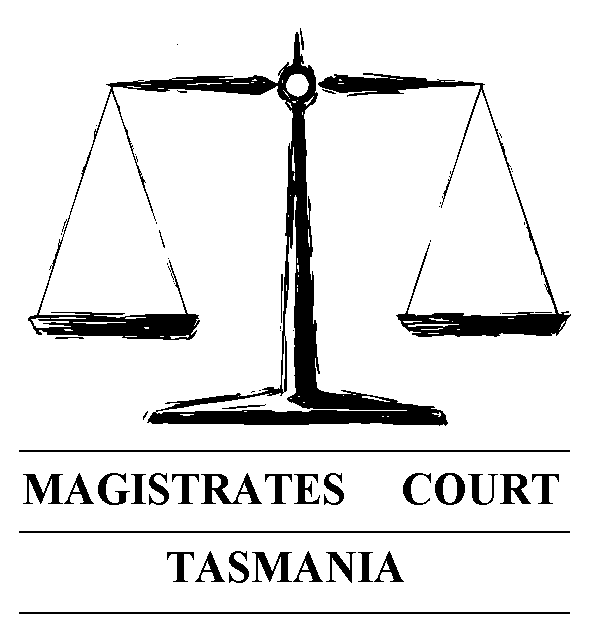 EXTERNAL RESTRAINT ORDERTo:	The Clerk of Petty Sessions at  Hobart   Launceston   Devonport   Burnie1.	APPLICANTThis Application is made by   a person to be protected   a third party (specify below) 	 a police officer   Rank____________ Station_________________ Number________1.1 	Third Party relationship to Person to be Protected: _______________________1.2	Representation Name of solicitor representing the Person to be Protected:		______________________________________________________________2.	APPLICANT’S DETAILS		NAME: _______________________________________________________	ADDRESS: ____________________________________________________	GENDER: _____________________________________________________	DATE OF BIRTH: ______________________________________________	EMAIL ADDRESS: _____________________________________________3.	PERSON TO BE PROTECTED’S DETAILS (If not the Applicant)                       NAME: _______________________________________________________	ADDRESS: ____________________________________________________	GENDER: _____________________________________________________	DATE OF BIRTH: ______________________________________________	EMAIL ADDRESS: _____________________________________________4. 	RESPONDENT DETAILS 	NAME: _______________________________________________________	ADDRESS: ____________________________________________________	GENDER: _____________________________________________________	DATE OF BIRTH (or approximate age): ___________________________5.	PERSON TO BE PROTECTED RELATIONSHIP WITH RESPONDENT Please specify _________________________________________________________6.	INTERSTATE COURT ORDER SOUGHT TO BE REGISTEREDName and location of Court that issued the Apprehended Violence Order/Restraint Order 	_______________________________Date of Order					_______________________________Period of Order				_______________________________7.	SERVICE OF EXTERNAL RESTRAINT ORDER8.	DURATION OF ORDER SOUGHT9.	SERVICE OF REGISTERED ORDERAfter registration by the Court, a copy of the Interstate Order is filed with the Commissioner of the Tasmania Police Service.10.	AFFIDAVIT (Person to be Protected or Third Party) OR	STATUTORY DECLARATION (Police Officer)I _________________________________ of _____________________________________			(Full name)					(Address)	____________________________________			(Occupation)(a)   apply to have the abovementioned external restraint order registered in the State of Tasmania; and(b)  swear/affirm/declare that to the best of my knowledge and belief the information contained in this application is true and correct.Signed __________________________________________________ (Applicant)	Sworn/Affirmed/Declared at __________________ this______ day of ___________ 20Before me ____________________________________________________Signed _________________________ Justice of the PeaceOrSigned ________________________ Commissioner for Declarations (Police Applicants only)_____________________________________________________________________The following documents must be attached to this Application:A sealed copy of the Interstate Order Documentation showing that the Respondent is aware of the Interstate OrderHas the interstate Order been served on the Respondent? Has the interstate Order been served on the Respondent? YesNoDate of service: Place of service6 months12 monthsOther (please specify)Do you also seek to have a copy of the Registered Interstate Order served on the Respondent (bearing in mind that such service may disclose your current address)?YesNo